В     соответствии      с    Федеральным законом   от 25 декабря   2008   года N 273-ФЗ  "О противодействии коррупции",  руководствуясь Указом Президента Российской Федерации от 21 сентября 2009 года N 1065 "О проверке достоверности и полноты сведений, представляемых гражданами, претендующими на замещение должностей федеральной государственной службы, и федеральными государственными служащими, и соблюдения федеральными государственными служащими требований к служебному поведению", Указом Президента Республики Саха (Якутия) от 16 января 2010 года №1794 «О проверке достоверности и полноты сведений, представляемых гражданами, претендующими на замещение должностей государственной гражданской службы Республики Саха (Якутия), и государственными гражданскими служащими Республики Саха (Якутия), и соблюдения государственными гражданскими служащими Республики Саха (Якутия) требований к     служебному      поведению»  п о с т а н о в л я ю:1.Утвердить Положение о проверке достоверности и полноты сведений, представляемых гражданами, претендующими на замещение должностей муниципальной службы, и муниципальными служащими,  и соблюдения муниципальными служащими требований к служебному поведению, согласно приложению к настоящему постановлению.2.Действие настоящего постановления распространяется на муниципальных служащих администраций сельских поселений муниципальных образований в границах муниципального образования «Ленский район».3.Признать утратившим силу постановление главы от 09.02.2018 года №01-03-124/8 «О проверке достоверности и полноты сведений, предоставляемых гражданами, претендующими на замещение должностей муниципальной службы и муниципальными служащими, и соблюдения муниципальными служащими требований к служебному поведению». 4.Главному специалисту управления делами (Иванская Е.С.)  опубликовать настоящее постановление в средствах массовой информации и  разместить на официальном сайте муниципального образования «Ленский район».5.Настоящее постановление вступает в силу с момента официального опубликования.6.Контроль  исполнения  настоящего  постановления оставляю за собой.                                                                                          Приложение                                                                                           к постановлению главы                                                                                          муниципального образования                                                                                           «Ленский район                                                                                 от  ______№ ______________ПОЛОЖЕНИЕо проверке достоверности и полноты сведений, представляемых гражданами, претендующими на замещение должностей муниципальной службы, и муниципальными служащими, и соблюдения муниципальными служащими требований к служебному поведению 1. Настоящим Положением определяется порядок осуществления проверки:а) достоверности и полноты сведений о доходах, об имуществе и обязательствах имущественного характера, представленных в соответствии с Указом Президента Республики Саха (Якутия) от 16 января 2010 года   №1792  «О представлении гражданами, претендующими на замещение должностей государственной гражданской службы Республики Саха (Якутия), и государственными гражданскими служащими Республики Саха (Якутия) сведений о доходах, об имуществе и обязательствах имущественного характера»:- гражданами, претендующими на замещение должностей муниципальной службы (далее - граждане), на отчетную дату;- муниципальными служащими муниципального образования «Ленский район» и муниципальными служащими администраций сельских поселений муниципальных образований в границах муниципального образования «Ленский район». (далее – муниципальные служащие) за отчетный период и за два года, предшествующие отчетному периоду;б) достоверности и полноты сведений (в части, касающейся профилактики коррупционных правонарушений), представленных гражданами при поступлении на муниципальную службу в соответствии с нормативными правовыми актами Российской Федерации, Республики Саха (Якутия) (далее - сведения, представляемые гражданами в соответствии с нормативными правовыми актами Российской Федерации, Республики Саха (Якутия));в) соблюдения муниципальными служащими в течение трех лет, предшествующих поступлению информации, явившейся основанием для осуществления проверки,    предусмотренной настоящим подпунктом, ограничений и запретов, требований о предотвращении или урегулировании конфликта интересов, исполнения ими обязанностей, установленных Федеральным законом от 25 декабря 2008 г. N 273-ФЗ "О противодействии коррупции" и другими федеральными законами (далее - требования к служебному поведению).2. Проверка, предусмотренная подпунктами "б" и "в" пункта 1 настоящего Положения, осуществляется соответственно в отношении граждан, претендующих на замещение любой должности муниципальной службы, и муниципальных служащих, замещающих любую должность муниципальной службы.3. Проверка достоверности и полноты сведений о доходах, об имуществе и обязательствах имущественного характера, представляемых муниципальным служащим, замещающим должность муниципальной службы, не предусмотренную перечнем должностей, утвержденным Указом Президента Республики Саха (Якутия) от 22 августа 2009 г. № 1558 «О перечне должностей государственной гражданской службы Республики Саха  (Якутия), при назначении на которые граждане и при  замещении которых государственные гражданские  служащие Республики Саха (Якутия) обязаны представлять сведения о своих  доходах, об имуществе и обязательствах имущественного характера, а также сведения о доходах, об имуществе и обязательствах имущественного характера своих супруги (супруга) и несовершеннолетних детей» и претендующим на замещение должности муниципальной службы, предусмотренной этим перечнем должностей, осуществляется в порядке, установленном настоящим Положением для проверки сведений, представляемых гражданами в соответствии с нормативными правовыми актами Российской Федерации и Республики Саха (Якутия).4. Проверка осуществляется ответственным лицом за работу по профилактике   коррупционных и иных правонарушений в администрации муниципального образования «Ленский район» по решению главы муниципального образования «Ленский район».Решение принимается отдельно в отношении каждого гражданина или муниципального служащего и оформляется в письменной форме.5. Ответственное   лицо     за работу по профилактике   коррупционных        и иных правонарушений в администрации муниципального образования «Ленский район» осуществляет проверку:а) достоверности и полноты сведений о доходах, об имуществе и обязательствах имущественного характера, представляемых гражданами, претендующими на замещение должностей муниципальной службы, назначение на которые и освобождение от которых осуществляются главой муниципального образования  «Ленский район», а также сведений, представляемых указанными гражданами в соответствии с нормативными правовыми актами Российской Федерации и  Республики Саха (Якутия);б) достоверности и полноты сведений о доходах, об имуществе и обязательствах имущественного характера, представляемых муниципальными служащими, замещающими должности муниципальной службы, указанные в подпункте "а" настоящего пункта;в) соблюдения муниципальными служащими, замещающими должности муниципальной службы, указанные в подпункте "а" настоящего пункта, требований к служебному поведению.6. Основанием для осуществления проверки, предусмотренной пунктом 1 настоящего Положения, является достаточная информация, представленная в письменном виде в установленном порядке:а) правоохранительными органами, иными государственными органами, органами местного самоуправления и их должностными лицами;б) постоянно действующими руководящими органами политических партий и зарегистрированных в соответствии с законом иных общероссийских общественных объединений, не являющихся политическими партиями;в) Общественной палатой Российской Федерации;г) ответственным лицом за работу по профилактике   коррупционных        ииных правонарушений в администрации муниципального образования «Ленский район»;д) общероссийскими средствами массовой информации.7. Информация анонимного характера не может служить основанием для проверки.8. Проверка осуществляется в срок, не превышающий 60 дней со дня принятия решения о ее проведении. Срок проверки может быть продлен до 90 дней лицами, принявшими решение о ее проведении.9. Ответственное лицо за работу по профилактике   коррупционных        и иных правонарушений в администрации муниципального образования «Ленский район» осуществляет проверку:а) самостоятельно;б) путем подготовки обращения главы МО «Ленский район» к Главе Республики (Саха (Якутия) о направлении запроса в федеральные органы исполнительной власти, уполномоченные на осуществление оперативно-розыскной деятельности, в соответствии с частью третьей статьи 7 Федерального закона от 12 августа 1995 года N 144-ФЗ "Об оперативно-розыскной деятельности".10. При осуществлении проверки ответственное лицо за работу по профилактике   коррупционных        и иных правонарушений в администрации муниципального образования «Ленский район» вправе:а) проводить беседу с гражданином или муниципальным служащим;б) изучать представленные гражданином или муниципальным служащим сведения о доходах, об имуществе и обязательствах имущественного характера и дополнительные материалы;в) получать от гражданина или муниципального служащего пояснения по представленным им сведениям о доходах, об имуществе и обязательствах имущественного характера и материалам;г) направлять в установленном порядке запрос (кроме запросов, касающихся осуществления оперативно-розыскной деятельности или ее результатов) в органы Прокуратуры Российской Федерации, иные федеральные государственные органы, государственные органы Республики Саха (Якутия), территориальные органы федеральных государственных органов, органы местного самоуправления, на предприятия, в учреждения, организации и общественные объединения (далее - государственные органы и организации) об имеющихся у них сведениях: о доходах, об имуществе и обязательствах имущественного характера гражданина или муниципального служащего, его супруги (супруга) и несовершеннолетних детей; о достоверности и полноте сведений, представленных гражданином в соответствии с нормативными правовыми актами Российской Федерации, Республики Саха (Якутия); о соблюдении муниципальным служащим требований к служебному поведению;д) наводить справки у физических лиц и получать от них информацию с их согласия;е) осуществлять анализ сведений, представленных гражданином или муниципальным служащим в соответствии с законодательством Российской Федерации, Республики Саха (Якутия) о противодействии коррупции.11. В запросе, предусмотренном подпунктом "г" пункта 10 настоящего Положения, указываются:а) фамилия, имя, отчество руководителя государственного органа или организации, в которые направляется запрос;б) нормативный правовой акт, на основании которого направляется запрос;в) фамилия, имя, отчество, дата и место рождения, место регистрации, жительства и (или) пребывания, должность и место работы (службы), вид и реквизиты документа, удостоверяющего личность, гражданина или муниципального служащего, его супруги (супруга) и несовершеннолетних детей, сведения о доходах, об имуществе и обязательствах имущественного характера которых проверяются, гражданина, представившего сведения в соответствии с нормативными правовыми актами Российской Федерации, Республики Саха (Якутия), полнота и достоверность которых проверяются, либо муниципального служащего, в отношении которого имеются сведения о несоблюдении им требований к служебному поведению;г) содержание и объем сведений, подлежащих проверке;д) срок представления запрашиваемых сведений;е) фамилия, инициалы и номер телефона муниципального служащего, подготовившего запрос;е.1) идентификационный номер налогоплательщика (в случае направления запроса в налоговые органы Российской Федерации);ж) другие необходимые сведения.12.В обращении к Главе Республики Саха (Якутия) о направлении запроса в федеральные органы исполнительной власти, уполномоченные на осуществление  оперативно-розыскной деятельности, помимо сведений, перечисленных в пункте 11 настоящего Положения, указываются сведения, послужившие основанием для проверки, государственные органы и организации, в которые направлялись (направлены) запросы, и вопросы, которые в них ставились, дается ссылка на соответствующие положения Федерального закона от 12 августа 1995 года N 144-ФЗ "Об оперативно-розыскной деятельности".13. Руководители государственных органов Республики Саха (Якутия) и организаций, в адрес которых поступил запрос, обязаны организовать исполнение запроса в соответствии с федеральными законами и иными нормативными правовыми актами Российской Федерации и Республики Саха (Якутия) и представить запрашиваемую информацию.14. Государственные органы  и организации, их должностные лица обязаны исполнить запрос в срок, указанный в нем. При этом срок исполнения запроса не должен превышать 30 дней со дня его поступления в соответствующий государственный орган или организацию. В исключительных случаях срок исполнения запроса может быть продлен до 60 дней с согласия должностного лица, направившего запрос.15. Ответственное лицо за работу по профилактике   коррупционных        и иных правонарушений в администрации муниципального образования «Ленский район» обеспечивает:а) уведомление в письменной форме муниципального служащего о начале в отношении него проверки и разъяснение ему содержания подпункта "б" настоящего пункта - в течение двух рабочих дней со дня получения соответствующего решения;б) проведение в случае обращения муниципального служащего беседы с ним, в ходе которой он должен быть проинформирован о том, какие сведения, представляемые им в соответствии с настоящим Положением, и соблюдение каких требований к служебному поведению подлежат проверке - в течение семи рабочих дней со дня обращения муниципального служащего, а при наличии уважительной причины - в срок, согласованный с муниципальным служащим.16. По окончании проверки ответственное лицо за работу по профилактике   коррупционных и иных правонарушений  в администрации муниципального образования «Ленский район» обязано  ознакомить муниципального служащего с результатами проверки с соблюдением законодательства Российской Федерации о государственной тайне.17. Муниципальный служащий вправе:а) давать пояснения в письменной форме: в ходе проверки; по вопросам, указанным в подпункте "б" пункта 15 настоящего Положения; по результатам проверки;б) представлять дополнительные материалы и давать по ним пояснения в письменной форме;в) обращаться к ответственному лицу за работу по профилактике   коррупционных        и иных правонарушений   в администрации муниципального образования «Ленский район» с подлежащим удовлетворению ходатайством о проведении с ним беседы по вопросам, указанным в подпункте "б" пункта 15 настоящего Положения.18. Пояснения, указанные в пункте 17 настоящего Положения, приобщаются к материалам проверки.19. На период проведения проверки муниципальный служащий может быть отстранен от замещаемой должности муниципальной службы муниципального образования «Ленский район» (от исполнения должностных обязанностей) на срок, не превышающий 60 дней со дня принятия решения о ее проведении. Указанный срок может быть продлен до 90 дней лицом, принявшим решение о проведении проверки.На период отстранения муниципального служащего от замещаемой должности муниципальной службы от исполнения должностных обязанностей) денежное содержание по замещаемой им должности сохраняется.20.  Ответственное   лицо за работу по профилактике   коррупционных        и иных правонарушений  в администрации муниципального образования «Ленский район» представляет лицу, принявшему решение о проведении проверки, доклад о ее результатах.21. По результатам проверки должностному лицу, уполномоченному назначать гражданина  на должность муниципальной службы или назначившему муниципального служащего на должность муниципальной службы, в установленном порядке представляется доклад. При этом в докладе должно содержаться одно из следующих предложений:а) о назначении гражданина на должность муниципальной службы;б) об отказе гражданину в назначении на должность муниципальной службы;в) об отсутствии оснований для применения к муниципальному служащему мер юридической ответственности;г) о применении к муниципальному служащему мер юридической ответственности;д) о представлении материалов проверки в соответствующую комиссию по соблюдению требований к служебному поведению муниципальных служащих и урегулированию конфликта интересов.22. Сведения о результатах проверки с письменного согласия лица, принявшего решение о ее проведении, предоставляются ответственным лицом за работу по профилактике   коррупционных  и   иных правонарушений в администрации муниципального образования «Ленский район»  с одновременным уведомлением об этом гражданина или муниципального служащего, в отношении которых проводилась проверка, правоохранительным и налоговым органам, постоянно действующим руководящим органам политических партий и зарегистрированных в соответствии с законом иных общероссийских общественных объединений, не являющихся политическими партиями, и Общественной палате Российской Федерации, предоставившим информацию, явившуюся основанием для проведения проверки, с соблюдением законодательства Российской Федерации о персональных данных и государственной тайне.23. При установлении в ходе проверки обстоятельств, свидетельствующих о наличии признаков преступления или административного правонарушения, материалы об этом представляются в государственные органы в соответствии с их компетенцией.24. Должностное лицо, уполномоченное назначать гражданина  на должность муниципальной службы или назначившее муниципального служащего на должность муниципальной службы, рассмотрев доклад и соответствующее предложение, указанные в пункте 21 настоящего Положения, принимает одно из следующих решений:а) назначить гражданина на должность муниципальной службы;б) отказать гражданину в назначении на должность муниципальной службы;в) применить к муниципальному служащему меры юридической ответственности;г) представить материалы проверки в соответствующую комиссию по соблюдению требований к служебному поведению муниципальных служащих и урегулированию конфликта интересов.24.1. В случае увольнения (освобождения от должности) лица, замещающего должность муниципальной службы, на которое были распространены ограничения, запреты, требования о предотвращении или об урегулировании конфликта интересов и (или) обязанности, установленные в целях противодействия коррупции, и в отношении которого было принято решение об осуществлении проверки достоверности и полноты представленных им сведений о доходах, об имуществе и обязательствах имущественного характера, и (или) соблюдения ограничений и запретов, требований о предотвращении или об урегулировании конфликта интересов, и (или) исполнения обязанностей, установленных в целях противодействия коррупции, после завершения такой проверки и до принятия решения о применении к нему взыскания за совершенное коррупционное правонарушение лицу, принявшему решение об осуществлении такой проверки, представляется доклад о невозможности привлечения указанного проверяемого лица к ответственности за совершение коррупционного правонарушения.24.2. В случае увольнения (освобождения от должности) лица, замещающего должность муниципальной службы, на которое были распространены ограничения, запреты, требования о предотвращении или об урегулировании конфликта интересов и (или) обязанности, установленные в целях противодействия коррупции, и в отношении которого было принято решение об осуществлении проверки достоверности и полноты представленных им сведений о доходах, об имуществе и обязательствах имущественного характера, и (или) соблюдения ограничений и запретов, требований о предотвращении или об урегулировании конфликта интересов, и (или) исполнения обязанностей, установленных в целях противодействия коррупции, в ходе осуществления такой проверки лицу, принявшему решение об осуществлении такой проверки, представляется доклад о невозможности завершения такой проверки в отношении указанного проверяемого лица.24.3. В случаях, предусмотренных пунктами 24.1 и 24.2 настоящего Положения, материалы, полученные соответственно после завершения проверки, предусмотренной пунктами 24.1 и 24.2 настоящего Положения, и в ходе ее осуществления в трехдневный срок после увольнения (прекращения полномочий) проверяемого лица, указанного в пунктах 24.1 и 24.2 настоящего Положения, направляются лицом, принявшим решение об осуществлении такой проверки, в органы прокуратуры Российской Федерации.25. Подлинники справок о доходах, об имуществе и обязательствах имущественного характера, поступивших в управление делами администрации муниципального образования «Ленский район», по окончанию календарного года приобщаются к личным делам. Копии указанных справок хранятся в течение трех лет со дня окончания проверки, после чего передаются в архив.26. Материалы проверки хранятся в управлении делами администрации муниципального образования «Ленский район»  в течение трех  лет со дня ее окончания, после чего передаются в архив.Начальник правового отдела                                                   О.Н. СимоноваМуниципальное образование«ЛЕНСКИЙ РАЙОН»Республики Саха (Якутия)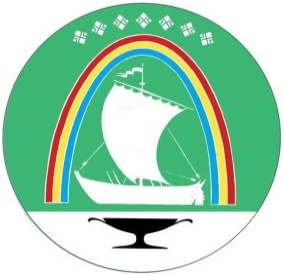 Саха Өрөспүүбүлүкэтин «ЛЕНСКЭЙ ОРОЙУОН» муниципальнайтэриллиитэПОСТАНОВЛЕНИЕ                  УУРААХг. Ленск                      Ленскэй кот «11» _сентября_2023 года                                      № __01-03-521/3__от «11» _сентября_2023 года                                      № __01-03-521/3__О проверке достоверности и полноты сведений, представляемых гражданами, претендующими на замещение должностей муниципальной службы, и муниципальными служащими, и соблюдения муниципальными служащими требований к служебному поведению Глава                       Ж.Ж. Абильманов